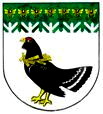 от 16 марта 2021 года № 94Об утверждении муниципальной программы «Развитие коммунальной, жилищной, дорожной инфраструктуры, строительства, охраны окружающей среды и обеспечения безопасности и жизнедеятельности населения в Мари-Турекском муниципальном районе Республики Марий Эл на 2017-2025 годы» В соответствии с Бюджетным кодексом Российской Федерации, постановлениями администрации Мари-Турекского муниципального района от 04 сентября 2013 года № 1054 «Об утверждении Перечня муниципальных программ муниципального образования «Мари-Турекский муниципальный район», от 11 февраля 2021 года № 49 «Об утверждении Порядка разработки, реализации и оценки эффективности муниципальных программ Мари-Турекского муниципального района» и в целях обеспечения устойчивого социально-экономического развития Мари-Турекского муниципального района», создания благоприятных, комфортных и безопасных условий проживания,  администрация Мари-Турекского муниципального района Республики Марий Эл п о с т а н о в л я е т:  1. Утвердить прилагаемую муниципальную программу «Развитие коммунальной, жилищной, дорожной  инфраструктуры, строительства, охраны окружающей среды и обеспечения безопасности и жизнедеятельности населения в муниципальном образовании «Мари- Турекский муниципальный район» на 2017-2025 годы».	2. Признать утратившим силу постановлением администрации Мари-Турекского муниципального района от 28.04.2020 года № 174 «Об утверждении муниципальной программы «Развитие коммунальной, жилищной, дорожной инфраструктуры, строительства, охраны окружающей среды и обеспечения безопасности и жизнедеятельности населения  в Мари-Турекском  муниципальном районе на 2017-2025 годы».3. Разместить настоящее постановление на официальном сайте Мари-Турекского муниципального района в информационно-телекоммуникационной сети «Интернет».4. Контроль за исполнением настоящего постановления возложить на первого заместителя главы администрации Мари-Турекского муниципального района Зыкова А.С.МУНИЦИПАЛЬНАЯ ПРОГРАММА«РАЗВИТИЕ КОММУНАЛЬНОЙ, ЖИЛИЩНОЙ, ДОРОЖНОЙ ИНФРАСТРУКТУРЫ,  СТРОИТЕЛЬСТВА, ОХРАНЫ ОКРУЖАЮЩЕЙ СРЕДЫ И ОБЕСПЕЧЕНИЯ БЕЗОПАСНОСТИ И ЖИЗНЕДЕЯТЕЛЬНОСТИ НАСЕЛЕНИЯ В МАРИ-ТУРЕКСКОММУНИЦИПАЛЬНОМ РАЙОНЕ  НА 2017-2025 ГОДЫ»П А С П О Р ТМУНИЦИПАЛЬНОЙ  ПРОГРАММЫ«РАЗВИТИЕ КОММУНАЛЬНОЙ, ЖИЛИЩНОЙ, ДОРОЖНОЙ ИНФРАСТРУКТУРЫ,  СТРОИТЕЛЬСТВА, ОХРАНЫ ОКРУЖАЮЩЕЙ СРЕДЫ И ОБЕСПЕЧЕНИЯ БЕЗОПАСНОСТИ И ЖИЗНЕДЕЯТЕЛЬНОСТИ НАСЕЛЕНИЯ В МАРИ-ТУРЕКСКОММУНИЦИПАЛЬНОМ РАЙОНЕ  НА 2017-2025 ГОДЫ»1. Общая характеристика сферы реализации муниципальной программыМуниципальная программа Мари-Турекского муниципального района Республики Марий Эл «Развитие коммунальной, жилищной, дорожной  инфраструктуры,  строительства, охраны окружающей среды и обеспечения безопасности и жизнедеятельности населения  в Мари-Турекском  муниципальном районе на 2017-2025 годы » (далее - Муниципальная программа) разработана с учетом основных положений Концепции  долгосрочного социально-экономического развития Российской Федерации на период до 2020 года, утвержденной распоряжением Правительства Российской Федерации от 17 ноября 2008 года № 1662 – р, мероприятий по реализации стратегии долгосрочного  социально – экономического развития Республики Марий Эл, утвержденной решением сессии Собрания депутатов о стратегии долгосрочного социально – экономического развития Мари-Турекского муниципального района от 28.12.2018 года № 383.2. Приоритеты муниципальной политики в соответствующей сфере социально-экономического развития, основные цели и задачи муниципальной ПрограммыПриоритеты муниципальной политики Мари-Турекского муниципального района определены в Стратегии социально-экономического развития Мари-Турекского муниципального района на период до 2030 года.Основным приоритетом муниципальной политики администрации Мари-Турекского муниципального района  является повышение уровня жизни населения Мари-Турекского муниципального района (далее – района).Основной стратегической целью муниципальной политики является создание условий для повышения уровня жизни населения Мари-Турекского  муниципального района.Муниципальная программа Мари-Турекского  муниципального района «Развитие коммунальной, жилищной, дорожной  инфраструктуры,  строительства, охраны окружающей среды и обеспечения безопасности и жизнедеятельности населения в Мари-Турекском муниципальном районе на 2017-2025 годы» ориентирована на достижение указанной цели путем реализации следующих задач:1. Обеспечение населения Мари-Турекского района РМЭ доступным и комфортным жильем.Жилищная проблема на территории Мари-Турекского района по-прежнему остается острой, а решение ее - актуальным. Значительная часть населения проживает в жилищном фонде, не удовлетворяющем их потребности. Высокая стоимость жилья по сравнению  с доходами населения делает для многих граждан неразрешимой проблему приобретения (строительства) жилья. На данный момент рынок жилья в Мари-Турекском районе представлен в основном вторичным жильем, поэтому индивидуальное жилищное строительство - это для многих решение их жилищной проблемы. При размещении усадебного строительства на новых территориях возрастает потребность в решении вопросов инженерной инфраструктуры (строительства дорог, линий электропередач и сетей водопровода, газовых сетей).В совокупности вышеперечисленные проблемы определяют состав задач, решение которых программным методом позволит способствовать устойчивому развитию индивидуального жилищного строительства, формированию и предоставлению земельных участков, обеспечению их инженерной инфраструктурой.Программа признана стать базовым документом, в соответствии с которым будет отработан комплексный подход при строительстве жилья. Данный подход будет способствовать увеличению объемов ввода жилья, снижению его стоимости и увеличению количества граждан, способных самостоятельно улучшить свои жилищные условия.2. Обеспечение, а также создание условий для приведения инженерной и коммунальной инфраструктуры в соответствии со стандартами качества, обеспечивающим комфортные условия для проживания.Программа предусматривает обеспечение наращивания и модернизации объектов инженерной и коммунальной инфраструктуры в целях увеличения объемов строительства и улучшения экологической ситуации в Мари-Турекском муниципальном районе.За последние десятилетия из-за недостаточности финансирования значительно повысился износ основных фондов предприятий жилищно-коммунального хозяйства, что снизило надежность и работоспособность систем инженерной инфраструктуры.Необходимость ускоренного перехода к устойчивому развитию коммунальной инфраструктуры определяет целесообразность использования программно – целевого метода для решения проблем в этой отрасли, что позволит обеспечить возможность улучшения жилищных условий и качества жизни населения.3.  Обеспечение экологической безопасности.Предлагаемая система действий предусматривает консолидацию усилий органов местного самоуправления района, природоохранных органов, общественных объединений и населения на организацию и проведение широкомасштабных мероприятий по мониторингу окружающей среды, охране природных ресурсов, их рациональному использованию, защите от вредных воздействий, сохранению естественных экологических систем, природных ландшафтов и природных комплексов. Необходимость подготовки и реализации муниципальной Программы вызвана тем, что современная ситуация на территории Мари-Турекского муниципального района  в сфере  природопользования остается нестабильной, что представляет угрозу для окружающей среды, населения и  экономики района.4. Модернизация и развитие сетей автомобильных дорог местного значения, придворовых территорий населенных пунктов района.Дорожное хозяйство является одним из элементов транспортной инфраструктуры, которое обеспечивает свободу передвижения граждан и делает возможным свободное перемещение товаров и услуг. Наличием и состоянием сети автомобильных дорог общего пользования определяется территориальная целостность и единство экономического пространства страны.Сеть муниципальных автомобильных дорог общего пользования Мари-Турекского района  на 01.01.2019 составляет  169 км,  из них 103 км являются дорогами автобусного сообщения.В основном все муниципальные автомобильные дороги общего пользования построены 25-30 лет назад , 89% муниципальных дорог не имеют твердого покрытия.Сеть муниципальных автомобильных дорог Мари-Турекского района необходимо развивать: строить новые дороги с твердым покрытием.5. Создание и совершенствование безопасных условий жизнедеятельности населения, создание системы управления рисками чрезвычайных ситуаций;- Спасение жизни людей, оказание помощи пострадавшим в условиях чрезвычайных ситуаций природного и техногенного характера на территории района.Важным условием устойчивого развития муниципального сообщества является обеспечение безопасности его жизнедеятельности – создание условий для безопасной жизни личности, семьи, общества.В соответствии с действующим законодательством перед органами местного самоуправления стоит задача координации и концентрации всех усилий на территории муниципального района с целью повышения безопасности проживающего населения, создания резервов материальных ресурсов для предупреждения и ликвидации чрезвычайных ситуаций мирного и военного времени.Подпрограмма «Защита населения и территории от чрезвычайных ситуаций, обеспечение пожарной безопасности и безопасности людей на водных объектах в Мари-Турекском муниципальном районе на 2017-2025 годы» направлена на проведение на территории муниципального образования комплекса мероприятий в области гражданской обороны, по защите населения и территорий от чрезвычайных ситуаций, охране окружающей среды в соответствии с требованиями действующего законодательства.Основными целями настоящей  Программы являются:- развитие жилищного строительства в районе;- повышение качества и надежности предоставления коммунальных услуг населению, возможность обеспечения наращивания и модернизации коммунальной инфраструктуры в местах существующей застройки, снижения издержек на эксплуатацию коммунальной инфраструктуры; - обеспечение ускорения перевода бюджетной сферы и  экономики Мари-Турекского муниципального района на энергосберегающий путь развития и принятие первоочередных мер по реализации политики энергосбережения в период до 2025 года;- максимально эффективное использование ТЭР и научно-технического потенциала топливно-энергетического комплекса для повышения качества жизни населения района; - повышение энергетической эффективности при производстве, передаче и потреблении энергетических ресурсов; - контроль за соблюдением требований законодательства об энергосбережении и о повышении энергетической эффективности;- предотвращение загрязнения окружающей среды  в границах Мари-Турекского муниципального района;- сохранение, совершенствование и развитие сети муниципальных автомобильных дорог общего пользования. Создание условий для скорейшего развития экономики Мари-Турекского района, повышение деловой активности населения путем удовлетворения спроса и доступности в автомобильных перевозках, а так же повышение уровня безопасности дорожного движения;- создание и совершенствование безопасных   условий жизнедеятельности населения на территории Мари-Турекского муниципального района;- минимизация социального, экономического и экологического ущерба, наносимого населению, экономике и окружающей среде вследствие ведения  военных действий, чрезвычайных ситуаций природного и техногенного характера, пожаров и происшествий на водных объектах;- совершенствование системы оповещения и информирования населения муниципального района, технически сопряженного с региональной системой оповещения Республики Марий Эл, на базе современных технических средств оповещения.Для достижения целей необходимо решить следующие основные задачи:- улучшение жилищных условий граждан, проживающих в жилищном фонде, не отвечающем современным требованиям;- обеспечение земельных участков в новых микрорайонах застройки для индивидуального жилищного строительства инженерной инфраструктурой;- увеличение объемов индивидуального жилищного строительства на территории Мари-Турекского района;- разработка и внедрение в практику правовых, финансовых 
и организационных механизмов, осуществляющих комплексное развитие систем коммунальной инфраструктуры; - привлечение финансовых и инвестиционных ресурсов для обеспечения реконструкции и модернизации объектов коммунального хозяйства;- создание условий для приведения коммунальной инфраструктуры 
в соответствие со стандартами качества, обеспечивающими комфортные условия проживания;- повышение уровня содержания и ремонта сети автомобильных дорог общего пользования для осуществления круглогодичного, бесперебойного и безопасного движения автомобильного транспорта;- снижение расходов на потребляемые энергоресурсы;- установка приборов потребителями ТЭР и их стимулирование к экономии энергоресурсов;- сокращение потерь при транспортировке тепловой и электрической энергии;- формирование информационной среды для обеспечения мероприятий по энергосбережению;- обеспечение эффективного предупреждения и ликвидации чрезвычайных ситуаций природного и техногенного характера, пожаров, происшествий на водных объектах;- обеспечение своевременного и гарантированного оповещения и информирования населения района об угрозах (фактах) чрезвычайных ситуаций в мирное время и угрозах, связанных с характером и обстановкой военного времени;3. Сроки и этапы реализации муниципальной Программы, перечень целевых индикаторов и показателей.Муниципальная программа Мари-Турекского муниципального района «Развитие коммунальной, жилищной, дорожной  инфраструктуры,  строительства, охраны окружающей среды и обеспечения безопасности и жизнедеятельности населения  в Мари-Турекском  муниципальном районе на 2017-2025 годы»  реализуется в 2017 - 2025 годах без разделения на этапы, так как большинство мероприятий реализуется ежегодно с установленной периодичностью.Состав целевых показателей Муниципальной программы определен исходя из принципа необходимости и достаточности информации для характеристики достижения целей и решения задач Муниципальной программы. Аналогичный принцип использован при определении состава показателей подпрограмм, включенных в состав Муниципальной программы.Сведения о показателях (индикаторах) Муниципальной программы, подпрограмм и их значениях приведены в Таблице N 1 к Муниципальной программе.Перечень показателей носит открытый характер и предусматривает возможность корректировки в случае потери информативности показателя (достижение максимального значения).4. Перечень подпрограмм и характеристика основных мероприятийВыстроенная в рамках Муниципальной программы система целевых ориентиров (цели, задачи, ожидаемые результаты) представляет собой четкую согласованную структуру, посредством которой установлена прозрачная и понятная связь реализации отдельных мероприятий с достижением конкретных целей на всех уровнях Муниципальной программы.Муниципальная Программа включает в себя пять подпрограмм, реализация мероприятий которых в комплексе призвана обеспечить достижение цели Программы и решение программных задач:- Подпрограмма «Развитие жилищного строительства в Мари-Турекском муниципальном районе на 2017-2025 годы»;- Подпрограмма «Комплексное развитие инженерной инфраструктуры Мари-Турекского муниципального района на 2017-2025 годы»;- Подпрограмма «Модернизация и развитие сети автомобильных дорог общего пользования, повышение безопасности дорожного движения Мари-Турекского муниципального района на 2017-2025 годы»;- Подпрограмма «Защита населения и территории от чрезвычайных ситуаций, обеспечение пожарной безопасности и безопасности людей на водных объектах в Мари-Турекском муниципальном районе на 2017-2025 годы»;- Подпрограмма «Благоустройство и охрана окружающей среды Мари-Турекского  муниципального района на 2017-2025 годы;Для каждой подпрограммы сформулированы цели, задачи, целевые показатели, определены их значения, составлен перечень мероприятий, реализация которых позволит достичь намеченных целей и решить соответствующие задачи .Все мероприятия рассчитаны на реализацию в 2017 - 2025 годы. В результате реализации основных мероприятий к 2025 году ожидается достижение запланированных значений целевых показателей.Перечень основных мероприятий Муниципальной программы с описанием ожидаемых результатов их реализации приведен в Таблице N 2 к Муниципальной программе.5. Основные меры правового регулирования в соответствующей сфере, направленные на достижение цели и (или) конечных результатов муниципальной Программы, с обоснованием основных положений и сроков принятия необходимых нормативных правовых актовСведения об основных мерах правового регулирования в сфере реализации Муниципальной программы с обоснованием основных положений и сроков принятия необходимых нормативных правовых актов администрации Мари-Турекского муниципального района приведены в Таблице №3 к Муниципальной программе.Основной мерой правового регулирования Муниципальной программы станет формирование нормативной правовой базы администрации Мари-Турекского муниципального район», состоящей, в том числе из следующих документов, разрабатываемых во исполнение федеральных законов, законов Республики Марий Эл, указов и распоряжений Президента Российской Федерации, Главы Республики Марий Эл, постановлений и распоряжений Правительства Российской Федерации, Правительства Республики Марий Эл:Решение сессии собрания депутатов  муниципального образования «Мари-Турекский муниципальный район» от 28.12.2018 года № 383 «О стратегии социально-экономического развития муниципального образования «Мари-Турекский муниципальный район» на период до 2030 года».6. Информация по ресурсному обеспечению муниципальной Программы за счет средств бюджета Мари-Турекского муниципального районаРасходы Муниципальной программы формируются за счет средств бюджета Мари-Турекского муниципального района.При реализации Муниципальной программы используются различные инструменты государственно-частного партнерства, в том числе софинансирование за счет собственных средств юридических лиц и привлеченных ими заемных средств. Общий объем финансирования Муниципальной программы 
в 2017 - 2025 годах составит 320523,6 тыс. рублей, в том числе за счет средств:бюджета Мари-Турекского  муниципального района -  320523,6 тыс. рублей;Объемы бюджетных ассигнований уточняются в соответствии с возможностями бюджетов всех уровней.Ресурсное обеспечение реализации Муниципальной программы за счет средств бюджета Мари-Турекского муниципального района представлено в Приложении № 4 к Муниципальной программе.Прогнозная оценка расходов на реализацию Муниципальной программы приведена в Приложении № 5 Муниципальной программе.План реализации муниципальной программы Мари-Турекского  муниципального района приведен в Приложении № 6 Муниципальной программе.7. Описание мер муниципального регулирования и управления рисками с целью минимизации их влияния на достижение целей муниципальной программыК рискам реализации Муниципальной программы, которыми могут управлять ответственный исполнитель и соисполнители Муниципальной программы, уменьшая вероятность их возникновения, следует отнести следующие:1) институционально-правовые риски, связанные с отсутствием законодательного регулирования основных направлений Муниципальной программы на уровне Мари-Турекского муниципального района;2) организационные риски, связанные с ошибками управления реализацией Муниципальной программы, в том числе отдельных ее исполнителей, неготовностью организационной инфраструктуры к решению задач, поставленных Муниципальной программой, что может привести к нецелевому либо неэффективному использованию бюджетных средств, невыполнению ряда мероприятий Муниципальной программы либо задержке в их выполнении;3) финансовые риски, которые связаны с финансированием Муниципальной программы в неполном объеме за счет бюджетных. Данный риск возникает по причине значительной продолжительности Муниципальной программы;4) непредвиденные риски, связанные с кризисными явлениями в экономике Мари-Турекского муниципального района и с природными и техногенными катастрофами и катаклизмами, которые могут привести к снижению бюджетных доходов, ухудшению динамики основных макроэкономических показателей, в том числе повышению инфляции, снижению темпов экономического роста и доходов населения района, а также потребовать концентрации бюджетных средств на преодоление последствий таких катастроф.Вышеуказанные риски распределены по уровням их влияния на реализацию Муниципальной программы в таблице ниже: Характеристика рисков, влияющих на реализацию Муниципальной программыТаким образом, из вышеперечисленных рисков наибольшее отрицательное влияние на реализацию Муниципальной программы может оказать реализация финансовых и непредвиденных рисков, которые содержат угрозу срыва реализации Муниципальной программы. В связи с этим в рамках реализации Муниципальной программы наибольшее внимание будет уделяться управлению финансовыми рисками и предотвращению техногенных катастроф.8. Оценка планируемой эффективности реализации Муниципальной программы Основными качественными результатами Муниципальной программы станет рост основных социально-экономических показателей развития Мари-Турекского муниципального района. Реализация муниципальной Программы должна привести к созданию комфортной среды обитания и жизнедеятельности для человека, обеспечению населения доступным и качественным жильем. В результате реализации муниципальной программы к 2025 году должен сложиться качественно новый уровень состояния жилищной сферы, характеризуемый следующими целевыми ориентирами:создание безопасной и комфортной среды проживания и жизнедеятельности человека;создание условий для улучшения демографической ситуации в стране, реализации эффективной миграционной политики, снижения социальной напряженности в обществе; увеличение доли граждан, имеющих возможность с помощью собственных и заемных средств приобрести или снять необходимое жилье на рынке, построить индивидуальное жилье; отсутствие ветхого и аварийного жилищного фонда, снижение среднего уровня износа жилищного фонда и коммунальной инфраструктуры до нормативного уровня; приведение жилищного фонда к состоянию, отвечающему современным условиям энергоэффективности, экологическим требованиям, а также потребностям отдельных групп граждан (многодетные семьи, пожилые люди, инвалиды); повышение удовлетворенности населения района уровнем жилищно-коммунального обслуживания; проведение на территории муниципального района комплекса мероприятий в области гражданской обороны, по защите населения и территорий от чрезвычайных ситуаций мирного и военного времени, природного и техногенного характера, охране окружающей среды в соответствии с требованиями действующего законодательства.В городском и сельских поселениях Мари-Турекского района будет сформирована комфортная среда проживания, отвечающая современным требованиям архитектурно-пространственной организации, состояния окружающей среды, экологическим стандартам, повышения безопасности граждан.Планы комплексного освоения территорий и планы реконструкции застроенных территорий для массового строительства жилья экономического класса будут скоординированы с документами территориального планирования и градостроительного зонирования, предусматривающими согласованное развитие социальной и инженерной (включая дорожную и коммунальную) инфраструктур с учётом прогнозов по размещению новых производств и созданию новых рабочих мест. Развитие систем коммунальной инфраструктуры района будет осуществляться на основе программ модернизации, учитывающих документы территориального планирования, среднесрочные прогнозы жилищного и иного строительства, а также инвестиционных программ организаций коммунального комплекса по развитию систем коммунальной инфраструктуры. Основными показателями реализации Муниципальной программы являются:- строительство и реконструкция  объектов социальной сферы, жилищного фонда, инженерной, коммунальной и дорожной инфраструктуры в муниципальном районе;- обеспечение безопасности и жизнедеятельности населения,  -охрана окружающей среды муниципального образования;- повышение энергетической эффективности;Также к 2025 году ожидается достижение целевыми показателями значений, определенных в Таблице N 5 к Муниципальной программе.9. Основные положения, касающиеся мониторинга, контроля хода реализации муниципальной программы, отчетности ответственного исполнителяМониторинг, контроль хода реализации Муниципальной программы осуществляет отдел по экономическому развитию территорий администрации Мари-Турекского муниципального района.Реализация Муниципальной программы осуществляется в соответствии с планом реализации Муниципальной программы. Отдел по экономическому развитию территорий администрации Мари-Турекского муниципального района ежегодно, не позднее 1 декабря текущего финансового года, разрабатывает и согласовывает с соисполнителями уточненный план реализации и направляет его в Финансовый отдел Мари-Турекского муниципального района. В процессе реализации Муниципальной программы Отдел по экономическому развитию территорий администрации Мари-Турекского муниципального района вправе принимать решения, по согласованию с соисполнителями, о внесении изменений в разделы Программы,  состав мероприятий и сроки их реализации.Внесение изменений в сводную бюджетную роспись бюджета Мари-Турекского муниципального района в части расходов, направляемых на финансирование муниципальных программ, осуществляется Финансовым отделом Мари-Турекского муниципального района в соответствии с законодательством Российской Федерации и законодательством Республики Марий Эл.Отчет о ходе реализации Муниципальной программы представляется в отдел по экономическому развитию территорий в соответствии с порядком, утвержденным постановлением администрации Мари-Турекского муниципального района от 11 февраля 2021 года № 49 «Об утверждении Порядка разработки, реализации и оценки эффективности муниципальных программ Мари-Турекского муниципального района»Годовой отчет о ходе реализации и об оценке эффективности муниципальной Программы формируется отделом по экономическому развитию территорий и представляется до 1 марта года, следующего за отчетным, в администрацию Мари-Турекского муниципального района и Финансовое управление администрации Мари-Турекского муниципального района.10. Методика оценки эффективности Муниципальной программыОценка эффективности реализации Муниципальной программы будет проводиться с использованием целевых индикаторов и показателей (далее - показатели) выполнения Муниципальной программы. Проведение текущего мониторинга и оценки степени достижения целевых значений показателей позволит анализировать ход выполнения Муниципальной программы и принимать правильные управленческие решения.Оценка эффективности реализации муниципальной программы производится с учетом следующих составляющих:1. Оценка степени достижения целей и решения задач муниципальной программы;2. Оценка степени достижения целей и решения задач подпрограмм, входящих в муниципальную программу;3. Оценка степени реализации основных мероприятий, ведомственных целевых программ и достижения ожидаемых непосредственных результатов их реализации (далее - оценка степени реализации мероприятий);4. Оценка степени соответствия запланированному уровню расходов;5. Оценка эффективности использования средств бюджета Мари-Турекского муниципального района;6. Оценка эффективности реализации подпрограмм, входящих в муниципальную программу.Оценка эффективности реализации муниципальной программы осуществляется в два этапа.На первом этапе осуществляется оценка эффективности реализации подпрограмм, входящих в муниципальную программу, которая определяется с учетом оценки степени достижения целей и решения задач подпрограмм, входящих в муниципальной программу, оценки степени реализации мероприятий, оценки степени соответствия запланированному уровню расходов и оценки эффективности использования средств бюджета Мари-Турекского муниципального района.На втором этапе осуществляется оценка эффективности реализации муниципальной программы, которая определяется с учетом оценки степени достижения целей и решения задач муниципальной программы и оценки эффективности реализации подпрограмм, входящих в муниципальную программу. Оценка степени реализации мероприятий  Степень реализации мероприятий оценивается для каждой подпрограммы как доля мероприятий, выполненных в полном объеме, по следующей формуле: СРм = Мв / М, где: СРм - степень реализации мероприятий; Мв - количество мероприятий, выполненных в полном объеме, из числа мероприятий, запланированных к реализации в отчетном году;М - общее количество мероприятий, запланированных к реализации в отчетном году. При формировании методики оценки эффективности реализации муниципальной программы ответственный исполнитель с учетом специфики муниципальной программы определяет расчет степени реализации мероприятий на уровне основных мероприятий подпрограмм и  целевых программ. Мероприятие может считаться выполненным в полном объеме при достижении следующих результатов:мероприятие, результаты которого оцениваются на основании числовых  (в абсолютных или относительных величинах) значений показателей (индикаторов), считается выполненным, если фактически достигнутое значение показателя (индикатора) составляет не менее 95 процентов от запланированного и не хуже значения показателя (индикатора), достигнутого в году, предшествующем отчетному, с учетом корректировки объемов финансирования по мероприятию. В случае, если для определения результатов реализации мероприятия используется несколько показателей (индикаторов), для оценки степени реализации мероприятия используется среднее арифметическое значение отношений фактических значений данных показателей (индикаторов) к запланированным значениям данных показателей (индикаторов), выраженное в процентах;мероприятие, предусматривающее оказание муниципальных услуг (работ) на основании муниципальных заданий, финансовое обеспечение которых осуществляется за счет средств бюджета Мари-Турекского муниципального района, считается выполненным в случае выполнения сводных показателей муниципальных заданий по объему и по качеству муниципальных услуг (работ) не менее 95 процентов от установленных значений на отчетный год; мероприятие, предусматривающее разработку либо принятие нормативных правовых актов Мари-Турекского муниципального района , считается выполненным в случае разработки либо принятия нормативного правового акта Мари-Турекского муниципального района в установленные сроки; мероприятие, предусматривающее строительство либо реконструкцию объектов капитального строительства, считается выполненным в случае окончания строительства либо реконструкции объектов капитального строительства в установленные сроки;мероприятие, предусматривающее достижение качественного результата, считается выполненным в случае его достижения (проводится экспертная оценка). Оценка степени соответствия запланированному уровню расходов Степень соответствия запланированному уровню расходов оценивается для каждой подпрограммы как отношение фактически произведенных в отчетном году расходов на реализацию подпрограммы к их плановым значениям по следующей формуле: ССуз = Зф / Зп, где:ССуз - степень соответствия запланированному уровню расходов; 	Зф - фактические расходы на реализацию подпрограммы в отчетном году;  Зп - плановые расходы на реализацию подпрограммы в отчетном году. С учетом специфики муниципальной программы ответственный исполнитель в составе методики оценки эффективности реализации муниципальной программы устанавливает, учитываются ли в составе показателя «степень соответствия запланированному уровню расходов» только расходы бюджета Мари-Турекского муниципального района либо расходы из всех источников. В качестве плановых расходов из средств бюджета Мари-Турекского муниципального района указываются данные по бюджетным ассигнованиям, предусмотренным на реализацию соответствующей подпрограммы в соответствии со сводной бюджетной росписью на отчетный год по состоянию на 31 декабря отчетного года. В качестве плановых расходов из средств иных источников используются данные по объемам расходов, предусмотренных за счет соответствующих источников на реализацию подпрограммы в соответствии с действующей на момент проведения оценки эффективности реализации муниципальной программы . Оценка эффективности использования средств  бюджета Мари-Турекского муниципального района Эффективность использования средств бюджета Мари-Турекского муниципального района рассчитывается для каждой подпрограммы как отношение степени реализации мероприятий к степени соответствия запланированному уровню расходов из средств бюджета Мари-Турекского муниципального района  по следующей формуле: Эис = СРм / ССуз, где: Эис - эффективность использования средств бюджета Мари-Турекского муниципального района; СРм - степень реализации мероприятий, полностью либо частично финансируемых из средств бюджета Мари-Турекского муниципального района; ССуз - степень соответствия запланированному уровню расходов из средств бюджета Мари-Турекского муниципального района. Если доля финансового обеспечения реализации подпрограммы из средств бюджета Мари-Турекского муниципального района составляет менее 75 процентов, по решению ответственного исполнителя показатель эффективности использования средств бюджета Мари-Турекского муниципального района может быть заменен на показатель эффективности использования финансовых ресурсов на реализацию подпрограммы. 	Эффективность использования финансовых ресурсов на реализацию подпрограммы рассчитывается по формуле: Эис = СРм /ССуз, где: Эис - эффективность использования финансовых ресурсов на реализацию подпрограммы; СРм - степень реализации мероприятий подпрограммы; ССуз - степень соответствия запланированному уровню расходов из всех источников. Оценка степени достижения целей и решения задач подпрограмм, входящих в муниципальную программу Для оценки степени достижения целей и решения задач подпрограмм, входящих в муниципальную программу, определяется степень достижения плановых значений каждого показателя (индикатора), характеризующего цели и задачи подпрограммы.Степень достижения планового значения показателя (индикатора), характеризующего цели и задачи подпрограммы, рассчитывается по следующим формулам:для показателей (индикаторов), характеризующих цели и задачи подпрограммы, желаемой тенденцией развития которых является увеличение значений: СДп/ппз = ЗПп/пф / ЗПп/пп, для показателей (индикаторов), характеризующих цели и задачи подпрограммы, желаемой тенденцией развития которых является снижение значений: СДп/ппз = ЗПп/пп / ЗПп/пф, где: СДп/ппз - степень достижения планового значения показателя (индикатора), характеризующего цели и задачи подпрограммы; ЗПп/пф - значение показателя (индикатора), характеризующего цели и задачи подпрограммы, фактически достигнутое на конец отчетного периода;ЗПп/пп - плановое значение показателя (индикатора), характеризующего цели и задачи подпрограммы. 	В случае, если подпрограммой установлено целевое значение показателя (индикатора), характеризующего цели и задачи подпрограммы (далее в настоящем абзаце - показатель (индикатор)), равное нулю, при фактическом значении показателя (индикатора), равном нулю, степень достижения планового значения показателя (индикатора) принимается равной 1. При фактическом значении показателя (индикатора), не равном нулю, соответствующий показатель (индикатор) считается недостигнутым, степень достижения планового значения показателя (индикатора) принимается равной 0. Степень достижения целей и решения задач подпрограммы, входящей в муниципальную программу (далее - степень реализации подпрограммы), рассчитывается по формуле: N                                             СРп/п= SUM СДп /ппз /N,  1где:СРп/п - степень реализации подпрограммы; СДп/ппз - степень достижения планового значения показателя (индикатора), характеризующего цели и задачи подпрограммы; N - число показателей (индикаторов), характеризующих цели и задачи подпрограммы. При использовании данной формулы в случаях, если СДп/ппз больше 1, значение СДп/ппз принимается равным 1. При оценке степени реализации подпрограммы ответственным исполнителем могут определяться коэффициенты значимости отдельных показателей (индикаторов), характеризующих цели и задачи подпрограммы. При использовании коэффициентов значимости отдельных показателей (индикаторов), характеризующих цели и задачи подпрограммы, степень реализации подпрограммы рассчитывается по формуле:                                                                                                   NСРп /п= SUM СДп /ппз×ki      ,                                                                               1                                где  ki - удельный вес, отражающий значимость показателя (индикатора), характеризующего цели и задачи подпрограммы, при условии, что SUMki = 1. Оценка эффективности реализации подпрограмм, входящих в муниципальную программу Эффективность реализации подпрограммы, входящей в муниципальную программу (далее - подпрограмма), оценивается в зависимости от значений оценки степени реализации подпрограммы и оценки эффективности использования средств бюджета Мари-Турекского муниципального района по следующей формуле: ЭРп/п = СРп/п x Эис, где: ЭРп/п - эффективность реализации подпрограммы; СРп/п - степень реализации подпрограммы;Эис - эффективность использования средств Мари-Турекского муниципального района (либо - по решению ответственного исполнителя - эффективность использования финансовых ресурсов на реализацию подпрограммы). В случае, если на реализацию подпрограммы бюджетные ассигнования из бюджета Мари-Турекского муниципального района на отчетный финансовый год не предусматривались, эффективность реализации подпрограммы принимается равной степени реализации подпрограммы. 	В случае, если по подпрограмме «Обеспечение реализации государственной программы» отсутствуют утвержденные основные мероприятия и показатели (индикаторы), характеризующие цели и задачи подпрограммы, эффективность реализации подпрограммы принимается равной степени соответствия запланированному уровню расходов. Эффективность реализации подпрограммы признается высокой в случае, если значение ЭРп/п составляет не менее 0,9.Эффективность реализации подпрограммы признается средней в случае, если значение ЭРп/п составляет не менее 0,8. Эффективность реализации подпрограммы признается удовлетворительной в случае, если значение ЭРп/п составляет не менее 0,7.Оценка степени достижения целей и решения задач муниципальной программы Для оценки степени достижения целей и решения задач муниципальной программы определяется степень достижения плановых значений каждого показателя (индикатора), характеризующего цели и задачи муниципальной программы.Степень достижения планового значения показателя (индикатора), характеризующего цели и задачи муниципальной программы, рассчитывается по следующим формулам:для показателей (индикаторов), характеризующих цели и задачи муниципальной программы, желаемой тенденцией развития которых является увеличение значений: СДмппз = ЗПмпф / ЗПмпп, для показателей (индикаторов), характеризующих цели и задачи муниципальной программы, желаемой тенденцией развития которых является снижение значений: СДмппз = ЗПмпп / ЗПмпф, где: СДмппз - степень достижения планового значения показателя (индикатора), характеризующего цели и задачи муниципальной программы; 	ЗПмпф - значение показателя (индикатора), характеризующего цели и задачи муниципальной программы, фактически достигнутое на конец отчетного периода;ЗПмпп - плановое значение показателя (индикатора), характеризующего цели и задачи государственной программы.В случае, если муниципальной программой установлено целевое значение показателя (индикатора), характеризующего цели и задачи муниципальной программы, равное нулю, при фактическом значении соответствующего показателя (индикатора), равном нулю, степень достижения планового значения показателя (индикатора), характеризующего цели и задачи муниципальной программы, принимается равной 1. При фактическом значении показателя, характеризующего цели и задачи муниципальной программы, не равном нулю, соответствующий показатель (индикатор) считается недостигнутым, степень достижения планового значения показателя (индикатора), характеризующего цели и задачи муниципальной программы, принимается равной 0. Степень достижения целей и решения задач муниципальной программы (далее - степень реализации муниципальной программы) рассчитывается по формуле:                                                          M СРмп=SUM СДмппз / М,                                                                      1 где:СРмп - степень реализации  муниципальной программы; СДмппз - степень достижения планового значения показателя (индикатора), характеризующего цели и задачи муниципальной программы; 	М - число показателей (индикаторов), характеризующих цели и задачи муниципальной программы.При использовании данной формулы в случае, если СДмппз больше 1, значение СДмппз принимается равным 1. При оценке степени реализации муниципальной программы ответственным исполнителем могут определяться коэффициенты значимости отдельных показателей (индикаторов), характеризующих цели и задачи муниципальной программы. При использовании коэффициентов значимости отдельных показателей (индикаторов), характеризующих цели и задачи муниципальной программы, степень реализации муниципальной программы                                                        M       СРмп=SUM СДмппз / М х Kj ,                                                           1 где k i - удельный вес, отражающий значимость показателя (индикатора), характеризующего цели и задачи муниципальной программы, при условии, что ki = 1. Оценка эффективности реализации муниципальной программы Эффективность реализации муниципальной программы оценивается с учетом оценки степени достижения целей и решения задач муниципальной программы и оценки эффективности реализации подпрограмм, входящих в муниципальную программу, по следующей формуле:                                                               j        ЭРмn= 0,5 х СР мn+SUM ЭРn / n х kj,             1 	В случае, если муниципальной программой не установлены показатели (индикаторы), характеризующие цели и задачи муниципальной программы, эффективность реализации муниципальной программы оценивается в зависимости от значений оценки эффективности реализации подпрограмм, входящих в муниципальную программу, по следующей формуле:                                                                                          j    ЭРмп= SUM ЭРn / n х kj,                                                              1 где:ЭРмп - эффективность реализации муниципальной программы; 	СРмп - степень реализации муниципальной программы; ЭРn/n - эффективность реализации подпрограммы; kj - коэффициент значимости подпрограммы для достижения целей и задач муниципальной программы, определяемый ответственным исполнителем в методике оценки эффективности реализации муниципальной программы, при условии, что SUM  k j = 1. По умолчанию kj определяется по формуле: kj = Фj / Ф, где:Фj - объем фактических расходов из бюджета Мари-Турекского муниципального района (кассового исполнения) на реализацию j-ой подпрограммы в отчетном году;Ф - объем фактических расходов из бюджета Мари-Турекского муниципального района  (кассового исполнения) на реализацию муниципальной программы; j - количество подпрограмм. Эффективность реализации муниципальной программы признается высокой в случае, если значение ЭРгп составляет не менее 0,9. 	Эффективность реализации муниципальной программы признается средней в случае, если значение ЭРгп составляет не менее 0,8.Эффективность реализации муниципальной программы признается удовлетворительной в случае, если значение ЭРгп составляет не менее 0,7.Эффективность реализации муниципальной программы признается неудовлетворительной в случае, если значение ЭРгп составляет менее 0,7. Оценка эффективности муниципальной Программы осуществляется отделом по экономическому развитию территорий ежегодно, до 1 марта года, следующего за отчетным. Результаты оценки муниципальной Программы представляются отделом по экономическому развитию территорий в Финансовый отдел Мари-Турекского муниципального района  в составе годового отчета о ходе реализации и оценке эффективности Муниципальной программы и  Администрацию Мари-Турекского муниципального района.При необходимости отдел по экономическому развитию территорий Муниципальной программы может привлекать независимых экспертов для проведения анализа хода реализации муниципальной Программы и подготовки предложений по повышению эффективности реализации Муниципальной программы.МАРИЙ ЭЛ РЕСПУБЛИКЫНМАРИЙ ТУРЕК МУНИЦИПАЛЬНЫЙ РАЙОНЫНАДМИНИСТРАЦИЙЖЕАДМИНИСТРАЦИЯМАРИ-ТУРЕКСКОГО МУНИЦИПАЛЬНОГО РАЙОНАРЕСПУБЛИКИ МАРИЙ ЭЛАДМИНИСТРАЦИЯМАРИ-ТУРЕКСКОГО МУНИЦИПАЛЬНОГО РАЙОНАРЕСПУБЛИКИ МАРИЙ ЭЛПУНЧАЛПОСТАНОВЛЕНИЕПОСТАНОВЛЕНИЕГлава администрацииМари-Турекского муниципального районаГлава администрацииМари-Турекского муниципального районаС.Ю.РешетовС.Ю.РешетовУтвержденапостановлением администрацииМари-Турекскогомуниципального районаРеспублики Марий Элот  15 марта 2021 года № 94Ответственный исполнитель Программы -Администрация Мари-Турекского муниципального района;Соисполнители Программы-отдел архитектуры, муниципального хозяйства администрации Мари-Турекского муниципального района;Участники муниципальной Программы-сектор ГО и ЧС администрации Мари-Турекского муниципального района;городская администрация и сельские администрации Мари-Турекского муниципального района (по согласованию);муниципальные учреждения Мари-Турекского муниципального района (по согласованию);МУ «Отдел образования и по делам молодежи администрации Мари-Турекского муниципального района»;отдел культуры, физической культуры и спорта администрации Мари-Турекского муниципального района;организации, осуществляющие регулируемые виды деятельности на территории Мари-Турекского муниципального района - ООО УК «Жилищное хозяйство», ООО «Жилсервис», МУП «Водоканал», товарищества собственников жилья, жилищные кооперативы (по согласованию);субъекты малого и среднего предпринимательства   (по согласованию)Подпрограммы Программы1. «Развитие жилищного строительства в Мари-Турекском муниципальном районе  на 2017-2025 годы»;2. «Комплексное развитие инженерной инфраструктуры Мари-Турекского муниципального района на 2017-2025 годы»; 3. «Модернизация и развитие сети автомобильных дорог общего пользования, повышение безопасности дорожного движения Мари-Турекского муниципального района на 2017-2025 годы»;4. «Защита населения и территории от чрезвычайных ситуаций, обеспечение пожарной безопасности и безопасности людей на водных объектах в Мари-Турекском муниципальном районе на 2017-2025 годы»; 5. «Благоустройство и охрана окружающей среды Мари-Турекского  муниципального района на 2017-2025 годы;Цели Программы   Задачи Программы------создание условий для повышения уровня жизни населения Мари-Турекского муниципального района (далее – района)Обеспечение населения Мари-Турекского района РМЭ доступным и комфортным жильем; Обеспечение, а также создание условий для приведения инженерной и коммунальной инфраструктуры в соответствии со стандартами качества, обеспечивающим и комфортные условия для проживания; Обеспечение экологической безопасности;Модернизация и развитие сетей автомобильных дорог местного значения, придворовых территорий населенных пунктов Мари-Турекского района;Создание и совершенствование безопасных условий жизнедеятельности населения, создание системы управления рисками чрезвычайных ситуаций;Спасение жизни людей, оказание помощи пострадавшим в условиях чрезвычайных ситуаций природного и техногенного характера на территории Мари-Турекского муниципального района.Целевые индикаторы и показатели Программы-----------------Показатели подпрограммы «Развитие жилищного строительства в Мари-Турекском муниципальном районе на 2017-2025 годы»:количество построенных и отремонтированных объектов социальной сферы;количество отремонтированных  МКД;количество граждан, переселенных из аварийного жилищного фонда, признанного непригодным для проживания;Показатели подпрограммы «Комплексное развитие инженерной инфраструктуры Мари-Турекского муниципального района на 2017-2025 годы»: количество построенных и отремонтированных объектов коммунальной и инженерной инфраструктуры;Показатели подпрограммы «Модернизация и развитие сети автомобильных дорог общего пользования, повышение безопасности дорожного движения Мари-Турекского муниципального района на 2017-2025 годы»:капитальный ремонт и ремонт автомобильных дорог общего пользования населенных пунктов;капитальный ремонт и ремонт дворовых территорий многоквартирных домов, проездов к дворовым территориям многоквартирных домов населенных пунктов;Показатели подпрограммы «Защита населения и территории от чрезвычайных ситуаций, обеспечение пожарной безопасности и безопасности людей на водных объектах в Мари-Турекском муниципальном районе на 2017-2025 годы»:охват численности населения Мари-Турекского муниципального района муниципальной системой оповещения при возникновении чрезвычайных ситуаций природного и техногенного характера;количество зарегистрированных пожаров;количество происшествий на водных объектах;количество защитных сооружений, готовых к приему укрываемых в установленные сроки;время реагирования на чрезвычайные ситуации и происшествия;время оперативного реагирования добровольных пожарных подразделений;количество объектов социальной сферы и объектов с массовым пребыванием граждан, защищенных в соответствии с установленными требованиями (нарастающим итогом);количество единиц техники, приобретенной в   целях повышения уровня материально-технического обеспечения формирований, привлекаемых для предупреждения, ликвидации чрезвычайных ситуаций и пожаров, минимизации их последствий на территории Мари-Турекского муниципального района;уровень обеспеченности резервами материальных средств для ликвидации чрезвычайных ситуаций;наличие запасов материальных, медицинских либо материальных средств ГО;количество оборудованных пляжей муниципальных образований Мари-Турекского района;количество мест отдыха населения у воды в городских и сельских поселениях Мари-Турекского муниципального района, оборудованных общественными спасательными постами и наглядной агитацией;количество подготовленных к действиям при ЧС руководящего состава районного звена территориальной подсистемы Республики Марий Эл единой государственной системы предупреждения и ликвидации чрезвычайных ситуаций, нештатных аварийно-спасательных формирований и населения;количество объектов социальной сферы и объектов с массовым пребыванием граждан, защищенных в соответствии с установленными требованиями;Этапы и сроки реализации Программы-2017 - 2025 годыВ 1 этапОбъемы финансирования  Программы-Общий объем финансирования Программы составляет 521475,14 тыс. рублей за счет средств  муниципального бюджета Мари-Турекского муниципального района, в том числе:2017 год – 14552,74 тыс. рублей2018 год – 8452,8  тыс. рублей2019 год – 106783,9 тыс. рублей2020 год – 88613,7 тыс. рублей2021 год – 54960,6 тыс. рублей2022 год – 56024,7 тыс. рублей2023 год – 40985,1 тыс. рублей2024 год – 75550,8 тыс. рублей2025 год – 75550,8 тыс. рублей.Объемы бюджетных ассигнований уточняются ежегодно при формировании бюджета Мари-Турекского муниципального района  на очередной финансовый год и плановый периодОжидаемые результаты реализации Программы-повышение уровня жизни населения на территории Мари-Турекского  муниципального районаНаименование рискаУровень влиянияМеры по снижению риска123Институционально-правовые риски:отсутствие нормативного регулирования основных мероприятий Муниципальной программыумеренныйпринятие нормативных правовых актов Республики Марий Эл, муниципального образования, регулирующих сферы деятельности при создании и развитии инфраструктурных комплексов экономикиОрганизационные риски:неактуальность прогнозирования и запаздывание разработки, согласования и выполнения мероприятий Муниципальной программы;пассивное сопротивление отдельных организаций проведению основных мероприятий Муниципальной программы умеренныйповышение квалификации и ответственности персонала ответственного исполнителя и соисполнителей для своевременной и эффективной реализации предусмотренных мероприятий;координация деятельности персонала ответственного исполнителя и организаций, налаживание административных процедур для снижения данного рискаОрганизационные риски:неактуальность прогнозирования и запаздывание разработки, согласования и выполнения мероприятий Муниципальной программы;пассивное сопротивление отдельных организаций проведению основных мероприятий Муниципальной программы повышение квалификации и ответственности персонала ответственного исполнителя и соисполнителей для своевременной и эффективной реализации предусмотренных мероприятий;координация деятельности персонала ответственного исполнителя и организаций, налаживание административных процедур для снижения данного рискаФинансовые риски:дефицит бюджетных средств, необходимых на реализацию мероприятий подпрограмм, входящих в Муниципальную программу;высокийобеспечение сбалансированного распределения финансовых средств по основным мероприятиям Муниципальной программы, в соответствии с ожидаемыми конечными результатами,активная работа с собственниками и инвесторами предприятийНепредвиденные риски:резкое ухудшение состояния экономики вследствие финансового и экономического кризисавысокийформирование эффективной системы финансовой и нефинансовой форм государственной поддержки организаций